Date:Class of ___________________ (e.g., 1970 Medicine)Dear Classmates:Can you believe that 2020 marks the XXth anniversary of our graduation from the University of Alberta? Do you wonder what has happened to our classmates? Is there someone in particular you would like to see again? If so, Alumni Weekend 2020 is a great opportunity to reconnect.The University of Alberta is making plans for Alumni Weekend 2020, and I/we have volunteered to help bring our class together to celebrate our XXth anniversary.  Mark your calendar for September 24 - 27, 2020 and plan to attend! Alumni Weekend will be a great opportunity to reminisce with classmates and to check out what’s new on campus – we hope you will join the celebration!I/We want to be sure all our classmates receive an invitation to our reunion. Upon reviewing our class list, it appears there are some individuals for whom we do not have a current mailing/email address. If you know where any of the following classmates are, please have them contact Alumni Records at 780-492-3471, 1-866-492-7516 (toll-free), or e-mail alumrec@ualberta.ca to update their address and give permission to send reunion information.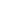 You’ll receive further details as we get closer to the big weekend, but you can also find event and hotel information on the Alumni website at alumni.ualberta.ca/events/alumni-weekend. If you have any questions in the meantime, you may reach me/us as indicated below.Alumni Weekend will provide a great opportunity to reminisce with classmates and to check out what’s new on campus – I/we hope you will join the celebration! Sincerely,(Signature above)